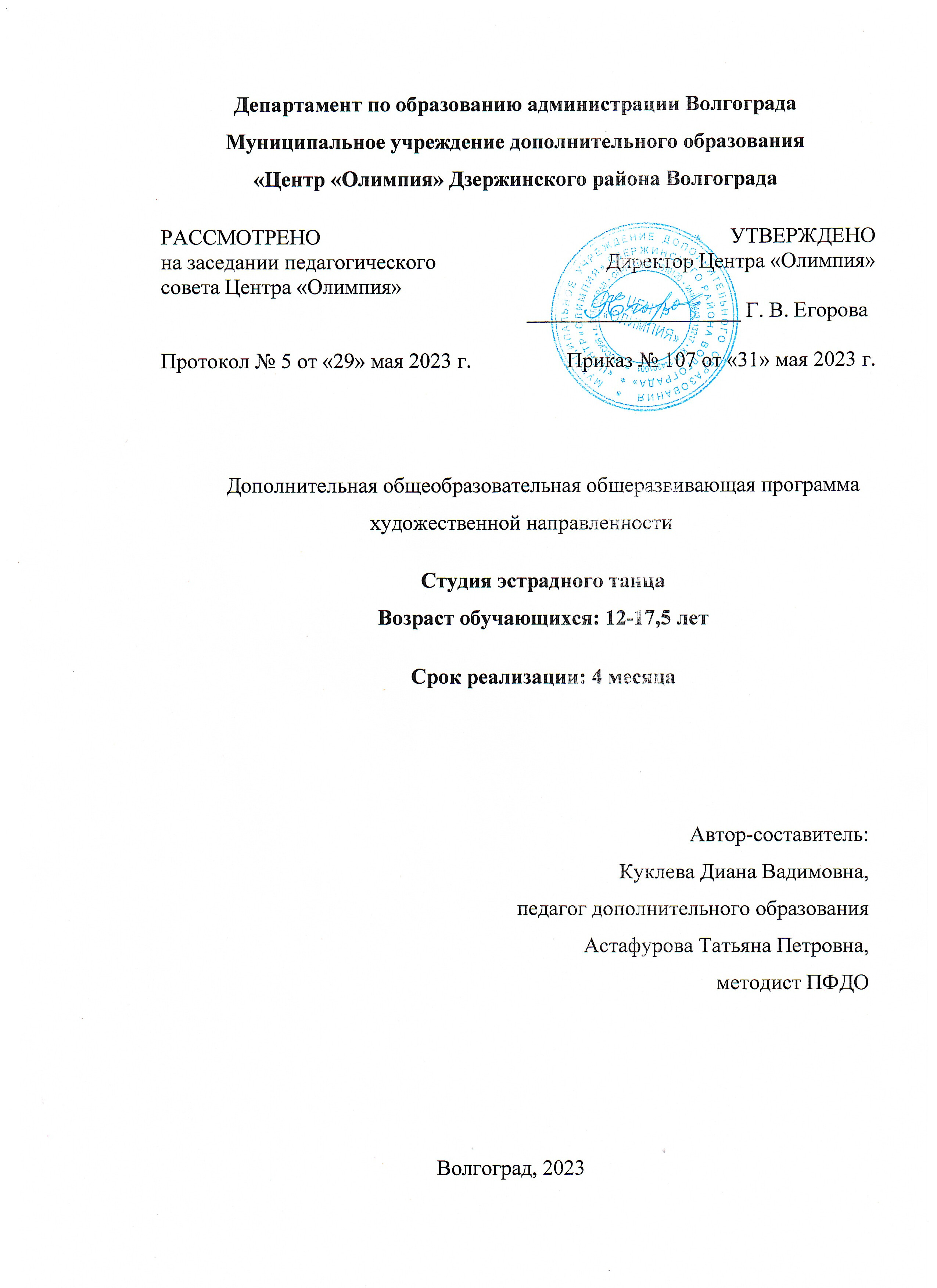 «Комплекс основных характеристик образования»Пояснительная записка1.1. Направленность. Дополнительная общеобразовательная общеразвивающая программа «Студия эстрадного танца» (далее - Программа) по содержательной, тематической направленности является художественной и направлена на создание благоприятных условий для художественно-творческого развития личности обучающихся, позитивной социализации и профессионального самоопределения в области эстрадного танца.1.2. Актуальность программы. За последние годы динамика здоровья детей характеризуется неблагоприятными тенденциями. Это объясняется экономическими трудностями, ухудшением экологической обстановки и другими факторами. Из-за подверженности различным заболеваниям, недостаточной двигательной активности и малоподвижного образа жизни подрастающего поколения существует запрос со стороны обучающихся и их родителей на программы в области хореографии. Поэтому сегодня, выполняя образовательный заказ государства в этой области, система дополнительного образования может помочь в нравственно-эстетическом воспитании ребенка, удовлетворении его индивидуальных потребностей, развитии творческого потенциала, адаптации в современном обществе, повышении занятости в свободное время.Содержание программы способствует раскрытию творческого потенциала и темперамента, развитию сценической культуры, помогая раскрыться как социально-активной личности каждому из них независимо от имеющихся предрасположенностей к данному виду творчества, ориентируя на самоутверждение и самореализацию.1.3. Педагогическая целесообразность состоит в том, что используемые в программе методы обучения позволят расширить творческую реализацию обучающихся, соответствующей их эмоциональным, духовным, физическим потребностям, посредством приобщения к миру хореографии, приобщат к танцевально-музыкальной культуре и помогут более тонко воспринимать хореографическое искусство. Данная программа познакомит с историей, техникой, методикой и языком движений одного из сложных танцевальных направлений, синтезирующее в себе самые различные стили, а также научит выполнять простейшие танцевальные упражнения и движения. Благодаря систематическим занятиям эстрадными танцами прививаются основы этикета и грамотные манеры поведения в обществе, а применение полученных знаний, умений и навыков хореографического творчества в повседневной деятельности приведет к созданию индивидуального художественного образа и демонстрации своих чувств в танце с помощью условных выразительных движений и расширению познавательных возможностей обучающихся в области истории, географии, литературы, музыки, фольклора, физической подготовки.Органическое соединение движения, музыки, игры формирует атмосферу положительных эмоций, которые в свою очередь раскрепощают и делают поведение естественным и красивым. Занятия в студии эстрадного танца помогут преодолеть неуверенность в себе, сплотить детский коллектив, а при правильном подборе репертуара воспитать по-настоящему культурного человека.1.4. Отличительные особенности данной дополнительной общеобразовательной программы от уже существующих программ заключаются в том, что она позволяет в короткие сроки познакомить обучающегося с техникой и элементами эстрадного танца, научить импровизировать эмоции, передавать в танце характер, настроение, проявляя свои творческие способности в создании ими собственного образа. Также программа в достаточно полной мере дает возможность детям отдохнуть, переключиться с учебы на активный вид деятельности, освоить танцевальные движения и развить нравственные качества, исполнительские способности (память, умение, копировать действия других, повторять увиденное и услышанное), что немаловажно для развития детей, но и творческие (наблюдательность, умение анализировать, комбинировать, находить связи и зависимости закономерности). 1.5. Адресат программы. Программа предназначена для обучающихся подросткового возраста и направлена на формирование интереса к хореографии как к виду искусства, развитие творческих способностей и раскрытие индивидуальных возможностей. Она способствует формированию эстетического вкуса и общей культуры обучающегося, а также его готовности к творческому самовыражению и самореализации.Занятия по программе групповые, состав группы постоянный, обучающиеся одного возраста или разных возрастных категорий (разновозрастные группы). Количество обучающихся в группе 20-30 человек. Набор детей проводится независимо от уровня их подготовки и хореографических способностей. Предварительная подготовка или специальный отбор в группу не предусматривается.Подростковый возраст – самый благоприятный для творческого развития. В этом возрасте обучающимся нравится решать проблемные ситуации, находить сходство и различие, определять причину и следствие. Им интересны внеклассные мероприятия, в ходе которых можно высказать свое мнение и суждение, самому решать проблему, участвовать в дискуссии, отстаивать и доказывать свою правоту. Психологической особенностью является избирательность внимания обучающихся. Это означает, что они откликаются на необычные, захватывающие занятия, а быстрая переключаемость внимания не дает возможности сосредотачиваться долго на одном и том же деле. Однако, если педагог преподносит информацию интересно, ярко, нестандартно, обучающиеся занимаются работой с удовольствием и длительное время. В подростковом возрасте обучающиеся начинают больше времени проводить со сверстниками, так как в общении удовлетворяются их актуальные потребности и интересы. Подростки осваивают нормы социального поведения, морали, объединяются в группы, в которых действуют определенные правила. Их привлекает сходство интересов и проблем, возможность говорить, обсуждать их и быть понятыми. Растет потребность в труде, активность в обществе и строятся, более конкретные планы на жизнь, устанавливаются профессиональные интересы.Постепенный переход из одной стадии развития в другую делает подростков более независимыми от взрослых. Подростки активно пытаются самоутвердиться в обществе сверстников, социуме. В коллективе обучающихся, помимо повседневного общения, в этом возрасте нарастает потребность в налаживании близких индивидуальных взаимоотношений и привязанностей.В соответствии с возрастными особенностями подросткового возраста и разработана программа, так как эстрадный танец и его изучение, погружение в него создают условия для выражения индивидуальности каждого обучающегося, но в то же время способствуют формированию ощущения себя как важной части целого, принятия ответственности за общее дело.1.6. Уровень программы, объем и сроки реализации программыВ соответствии с концепцией учебного плана Программа рассчитана на 68 часов и реализуется в течение 4 месяцев. Программа соответствует стартовому (ознакомительному) уровню подготовки и реализуется с 1 сентября по 31 декабря 2023 года.1.7. Форма обучения – очная.1.8. Режим занятий. Периодичность занятий 2 раза в неделю по 2 академических часа, с 10-минутным перерывом. Режим занятий составляется в соответствии с требованиями СанПиН.1.9. Особенности организации образовательного процесса. Формируются группы обучающихся одной возрастной категории постоянного состава. Формы организации образовательного процесса: определяются количеством обучающихся, особенностями изучаемого теоретического и практического материала, местом и временем проведения занятия, применяемыми средствами и методами обучения: беседа и разъяснение постановочного сюжета, практическое занятие, как с целой группой, так и с отдельными учащимися (танцевальные комбинации для солистов), комбинированное занятие, выход на сцену (выступление).Программа содержит материал, включающий в себя разные виды деятельности: тренировочные упражнения, выполнение танцевальных движений и этюдов, игровой материал, которые используются на всех занятиях.Программа реализуется с использованием сетевого взаимодействия на основании договора между образовательными учреждениями, на базе которых соответственно и проводятся занятия.1.10. Цель программы: формирование танцевальных способностей обучающихся в процессе освоения ими эстрадного танца.1.11. Задачи программы:Предметные:- формировать у обучающихся базовые знания о эстрадной хореографической культуре и различных танцевальных техниках;- научить «чистому» исполнению танцевальных комбинаций.Метапредметные:- научить применять базовые хореографические навыки при исполнении комбинаций;- научить проявлять музыкально-творческие способности.Личностные:- формировать художественный вкус, интерес к хореографическому искусству, к истории создания, развития эстрадной хореографии;- воспитать у обучающегося дисциплинированность, собранность, настойчивость.1.12. Учебный план 1.13. Содержание программыРаздел 1. Введение (2 часа)Теория: цели и задачи, оборудование, инструменты и материалы, необходимые для занятий. Специфика работы в сфере хореографии.Практика: выполнение хореографических упражнений.Форма контроля: Опрос, диагностика.Раздел 2. Пластика и ритмика в эстрадной хореографии (25 часов) Теория: основы ритма. Умение слушать и слышать акценты и тематические переходы в музыке.  Распознавание настроения мелодии.Практика: выполнение пластических упражнений и этюдов.Форма контроля: опрос, педагогическое наблюдение, практические занятия.Раздел 3. Беседа об искусстве эстрадной хореографии (4 часа)Теория: цели и задачи, оборудование, инструменты и материалы, необходимые для занятий. Специфика работы в  направлении эстрадный танец.Форма контроля: Опрос, диагностика, педагогическое наблюдение.Раздел 4. Элементы гимнастики (25 часов)Теория: история появления в эстрадном танце гимнастических и акробатических элементов. Популяризация эстрадного танца в России.Практика: выполнение гимнастических элементов.Форма контроля: опрос, беседа, наблюдение.Раздел 5. Музыкально - творческие импровизации в эстрадном направлении (12 часов)Теория: танцевальная импровизация. «Эмоции» (объяснение, показ, наблюдения восприятия различных эмоций человека). Импровизация: человеческих эмоций, стремление передать в танце настроение, характер, создание образа определенной эмоции.Практика: упражнения: «шаги в образах различных эмоций», «выразительная пластика движений» Форма контроля: Открытое занятие, промежуточная аттестация, выступление.1.14. Планируемые результаты освоения программы:Образовательные (предметные):- сформированность у обучающихся базовых знаний о эстрадной хореографической культуре и различных танцевальных техниках;- навыки и умения «чистого» исполнения танцевальных комбинаций.Метапредметные:- умения применять базовые хореографические навыки при исполнении комбинаций;- умения проявлять музыкально-творческие способности.Личностные:- сформированность художественного вкуса, интереса к хореографическому искусству, к истории создания, развития эстрадной хореографии;- проявление дисциплинированности, собранности, настойчивости.2. Комплекс организационно-педагогических условий, включающий формы аттестации2.1. Календарный учебный график программыКалендарный учебный график программы составляется в соответствии с годовым календарным учебным графиком муниципального учреждения дополнительного образования «Центр «Олимпия» Дзержинского района Волгограда». Учебный период – с 1 сентября по 31 декабря.Количество учебных недель - 17.Промежуточная аттестация проводится после прохождения программы.2.2. Условия реализации программыМатериально-техническое обеспечение:Необходимо наличие хорошо освещенного, проветриваемого кабинета с хореографическими станками и зеркалами, в соответствии с санитарно-гигиеническими требованиями, предъявляемыми к мебели и оборудованию.Данное помещение должно быть чисто убранным, проветренным, оснащено в соответствии с требованиями СанПиН, свободно вмещать 20-25 обучающихся (60-75 м2).Перечень оборудования, инструментов и материалов, необходимых для реализации программы:-  гимнастический коврик (25 шт.);- аппаратура (микшерный пульт, с комплектом присоединительных проводов, усилитель звука, акустические колонки);- проигрывающее устройство (ноутбук, проигрыватель CD-дисков, MP-3 формата, USB-носитель);- - тренировочная одежда (25 шт);- костюмы, соответствующие танцевальной постановке (25 шт).Информационное обеспечение (аудио-, видео-, фото-, интернет-источники): обеспечение аудиовизуальных материалов (презентации, фильмы, видеоролики) в соответствии с тематикой учебного плана, учебная и методическая литература по хореографическому искусству.Кадровое обеспечение: педагог дополнительного образования, имеющий среднее профессиональное, высшее хореографическое и педагогическое образование.2.3. Формы аттестацииСогласно учебному плану формами контроля являются: тестирование, педагогическое наблюдение, практическое занятие, промежуточная диагностика, выступление.Уровень освоения материала выявляется в беседах, опросах. В течение всего периода обучения педагог ведет индивидуальное наблюдение за развитием каждого обучающегося.Педагогический мониторинг, позволяющий отслеживать результативность образовательного процесса, включает в себя традиционные формы контроля (текущий, промежуточный, итоговый), диагностику хореографических способностей; характеристику уровня владения хореографическим мастерством.Входной контроль осуществляется посредством наблюдения за деятельностью ребенка в процессе занятий.Текущий контроль проводится педагогом в течение учебного периода в целях отслеживания уровня достижения обучающимися результатов, предусмотренных программой.Промежуточная аттестация - открытые занятия, праздники, конкурсы, исполнение программы выступления, представления.Формы отслеживания и фиксации образовательных результатов: отработка танцевальных движений по пройденному материалу.Формы предъявления и демонстрация образовательных результатов: открытые занятия.Исполнение танцевально-музыкальных импровизаций - специфическая форма контроля, характерная только для обучения хореографическому искусству. Педагог наблюдает за несколькими аспектами деятельности обучающегося: знанием различных видов элементов, используемых в эстрадно-современной хореографии, умением слушать и слышать музыку, владение своими хореографическими данными, умением работать в коллективе. Педагог оценивает чистоту исполнения, знание материала (ошибки), технику исполнения, а на основе полученных данных корректирует работу обучающихся.По окончании изучения программы проводится промежуточная аттестация обучающихся, во время которой они демонстрируют свои знания, умения и способности, полученные в процессе обучения 2.4. Оценочные материалыДля оценки сформированных и отрабатываемых у обучающихся знаний, умений и навыков используются следующие упражнения:- для проверки навыка на практике - хореографические экзерсисы у станка и на середине, упражнения на середине и по периметру хореографического зала, хореографические этюды в различных стилях, творческие постановки и импровизационные задачи;- для оценки теоретических знаний – тесты, опросы по пройденному материалу. Критерии оценки2.5. Методические материалыПрограмма позволяет воспитывать юного танцора в «естественной среде», т.е. на сцене, репетициях, в процессе работы над ролью. Эффективность обучения и развития ребенка достигается благодаря интеграции теории и практики. Такой подход снабжает обучающегося необходимым опытом и техническими навыками для дальнейшего самосовершенствования.Методы обучения на занятиях осуществляют четыре основные функции: - функцию сообщения информации;- функцию обучения воспитанников практическим умениям и навыкам; - функцию учения, обеспечивающую познавательную деятельность самих воспитанников; - функцию руководства познавательной деятельностью обучающихся.Работа над сценическим искусством и артистизмом строится по плану текущего момента. Элементы тренинга проводятся на каждом занятии. Комплекс упражнений разработан с учетом возрастных особенностей.Основные формы проведения занятий:- беседа;- репетиция;- индивидуальные занятия;- занятия малыми и большими группами.Занятия строятся на использовании танцевальной педагогики, технологии актёрского мастерства, адаптированной для разных возрастных категорий, с использованием игровых элементов. Для того, чтобы интерес к занятиям не ослабевал, обучающиеся принимают участие в текущих праздниках и концертах. Это служит мотивацией и даёт перспективу показа приобретённых навыков перед зрителями.Большую роль в формировании творческих способностей обучающихся отводится индивидуальному подходу, который проводится с учетом возрастных групп.Алгоритм учебного занятия:Организационный этап - организация начала занятия, создание психологического настроя на учебную деятельность и активизация внимания.Подготовительный этап - обеспечение мотивации и принятие обучающимися учебно-познавательной деятельности.Объяснение нового материала - обеспечение восприятия, осмысления и запоминания нового материала.Практическое выполнение задания - выявление качества и уровня овладения знаниями, коррекция знаний и способов действий.Итоговый этап - анализ и оценка успешности достижения цели, мобилизация обучающихся на самооценку.Литература для педагогаАбрамов С. И. Технологии сотрудничества педагога с родителями. – М.: Православный Свято-Тихоновский гуманитарный университет, 2018. – 160 с.Александрова Н. А., Малашевская Е. А. Классический танец для начинающих. Учебное пособие (+ DVD). – С. –Петербург: Планета музыки, 2021. – 128 с. Валукин Е. П. и др. Методика преподавания хореографических дисциплин. - М: Издательство «ГИТИС», 2003. - 123 с.Есаулов И. Г. Педагогика и репетиторство в классической хореографии. - С.-Петербург: Планета музыки, 2021. – 256 с.Есаулов И. Г. Устойчивость и координация в хореографии. Учебно-методическое пособие. — 3-е изд., стер. — СПб.: Лань; Планета музыки, 2017. -160 с.Зайфферт Дитмар. Педагогика и психология танца. Заметки хореографа: Учебное пособие. – С.-Петербург: Планета музыки, 2022. – 128 с.Калугина О.Г. Методика преподавания хореографических дисциплин. Учебно-методическое пособие. – Киров: КИПК и ПРО, 2010. – 123 с.Карпенко В. Н., Карпенко И. А., Багана Ж. Народно-сценический танец. – М.: ИНФРА-М, 2019. – 306 с.Коптелова Е. Д. Игорь Моисеев – академик и философ танца. – С.-Петербург, 2023. – 464 с.Никитина Л. М. Листки музыкальной ритмики в России. - М.: URSS, 2016, №3 (16). – 120 с.Пинаева Е. А. Детские образные танцы. Учебно-методическое пособие. — Пермь: ГОУ ДОД Областной центр художественного творчества учащихся «Росток», 2005. — 36 с.Полятков С. С. Основы современного танца. – Ростов-на-Дону: Феникс, 2006. – 80 с.Стуколкин Л. П. Преподаватель и распорядитель бальных танцев. – М.: Издательство Юрайт, 2023. – 144 с.Шереметьевская Н. Е. Танец на эстраде. Век информации, 2006. – 360с. https://www.chitalkino.ru/istoriya-tantsa/tanets-na-estrade/?ysclid=llf0t70ykt63844272 (дата обращения 28.05.2023). Литература для родителейВасильева Т. К. Секрет танца. – С.-Петербург: Диамант: Золотой век, 1997. – 479 с.Диниц Е. В., Ермаков Д. А. Азбука танцев. – М.: АСТ, 2004. – 288 с. Литература для обучающихсяАлександрова Н. А. Танцы. Мини-энциклопедия для детей. Рассказы о танцах разных народов и времен. – С.-Петербург: BHV, 2018. – 88 с.Делаэ Ж., Марлье М. Маруся и её любимые занятия. Балет. Музыка. – М.: АСТ, 2017. – 40 с. Мохова П. Балет. Книга о безграничных возможностях. – М.: Манн, Иванов и Фербер, 2019. – 48 с. Холаберд Кэтрин. Ангелина – Балерина. - М.: АСТ, 2022. – 32 с.№Название раздела, темыКоличество часовКоличество часовКоличество часовФорма аттестации/контроля№Название раздела, темыВсегоТеорияПрактикаФорма аттестации/контроля1Введение211Опрос, диагностика2Пластика и ритмика в эстрадной хореографии25124Опрос, педагогическое наблюдение, практические занятия 3Беседы об искусстве эстрадной хореографии 44-Опрос, диагностика, педагогическое наблюдение4Элементы гимнастики 25124Опрос, беседа, педагогическое наблюдение5Музыкально – танцевальные импровизации в эстрадном направлении12-12Открытое занятие, промежуточная аттестация, выступлениеИТОГО68761ПоказателиПодготовительный уровень (I)Начальный уровень (II)Уровень освоения (III)Уровень совершенствования (IV)Качество знаний, умений, навыковОзнакомление с образовательной деятельностьюВладение основами знанийОвладение специальными ЗУНДо профессиональная подготовкаОсобенности мотивации к занятиямНеосознанный интерес. Мотив случайный кратковременныйИнтерес иногда поддерживается самостоятельно. Мотивация неустойчивая, связанная с результативной стороной процессаИнтерес на уровне увлечения, поддерживается самостоятельно. Устойчивая мотивация. Ведущие мотивы: познавательный интерес к общению, стремление добиться высоких результатовЧетко выраженные потребности. Стремление глубоко изучить предмет как будущую профессиюТворческая активностьИнтерес к творчеству отсутствует. Инициативу не проявляет. Не испытывает радости от открытия. Отказывается от поручений, заданий. Производит операцию по заранее заданному плану. Нет навыков самостоятельного решения проблемыИнициативу проявляет редко. Испытывает потребность в получении новых знаний, в открытии для себя новых способов деятельности. Добросовестно выполняет поручения и задания. Способен разрешить проблемную ситуацию, но при помощи педагогаЕсть положительный эмоциональный отклик на успехи свои и коллектива. Проявляет инициативу, но не всегда. Может предложить интересные идеи, но часто не способен оценить их и выполнитьВносит предложения по развитию деятельности коллектива. Легко, быстро увлекается творческим делом. Обладает оригинальность и гибкостью мышления, богатым воображением, развитой интуицией, способностью к созданию новых идейЭмоционально-художественная настроенностьПодавленный, напряженный. Бедные и маловыразительные мимика и жесты, речь, голос. Не может четко выразить свое эмоциональное состояние. Неустойчивая потребность воспринимать или исполнять произведения искусстваЗамечает разные эмоциональные состояния. Пытается выразить эмоциональное состояние, не проникая в художественный образ. Есть потребность воспринимать или исполнять произведения искусства, но не всегдаРаспознает разные эмоциональные состояния свои и других людей. Выражает свое эмоциональное состояние при помощи мимики, жестов, речи, голоса, включаясь в художественный образ. Есть устойчивая потребность в восприятии и исполнении произведений искусствРаспознает и оценивает разные эмоциональные состояния свои и других людей по жестам, мимике, речи, интонации. Проявляет произвольную активность в выражении эмоций. Развита эмоциональная выразительность мимики, жестов, речи, голоса. Высокий уровень включенности в художественный образ. Не насыщаемая потребность в восприятии и исполнении произведений искусствДостиженияПассивное участие в работе студииАктивное участие в работе студииЗначительные результаты на уровне города, регионаЗначительные результаты на уровне города, области, России